McPHERSON UNIVERSITY, SERIKI SOTAYO, OGUN STATE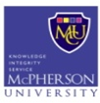 RECOMMENDATION FOR CONFIRMATION OF APPOINTMENTS, 20……..* Rec. – Recommended for confirmation of appointment till retiring age.S/NNameSchool/DepartmentStatusDate of Appt.Effective date of ConfirmationA&PC (A) Sub-Committee RecommendationA&PC DecisionCOLLEGE OF ……………………………………………………………… (………….)COLLEGE OF ……………………………………………………………… (………….)COLLEGE OF ……………………………………………………………… (………….)COLLEGE OF ……………………………………………………………… (………….)123COLLEGE OF ……………………………………………………………. (…………….)COLLEGE OF ……………………………………………………………. (…………….)COLLEGE OF ……………………………………………………………. (…………….)COLLEGE OF ……………………………………………………………. (…………….)45678COLLEGE OF …………………………………….……………………… (……………)COLLEGE OF …………………………………….……………………… (……………)COLLEGE OF …………………………………….……………………… (……………)COLLEGE OF …………………………………….……………………… (……………)91011121314COLLEGE OF ……………………………………………………………….. (………………………)COLLEGE OF ……………………………………………………………….. (………………………)COLLEGE OF ……………………………………………………………….. (………………………)COLLEGE OF ……………………………………………………………….. (………………………)1516171819COLLEGE OF ……………………………………………………………….. (…………………..)COLLEGE OF ……………………………………………………………….. (…………………..)COLLEGE OF ……………………………………………………………….. (…………………..)COLLEGE OF ……………………………………………………………….. (…………………..)202122232425